ПРОЄКТУКРАЇНАНетішинська міська рада Хмельницької області Р І Ш Е Н Н Я___________ сесії Нетішинської міської радиVІІ скликання___.__.2020				Нетішин				      № __/____Про розгляд звернення Полякової В.П. щодо надання дозволу на розробку проєкту землеустрою щодо відведення земельної ділянки для передачі її у власність для будівництва і обслуговування житлового будинку, господарських будівель і споруд (присадибна ділянка)Відповідно до пункту 34 частини 1 статті 26, пункту 3 частини 4 статті 42 Закону України «Про місцеве самоврядування в Україні», статей 12, 116, 118 та 121 Земельного кодексу України, Закону України «Про землеустрій», наказу Державного комітету України із земельних ресурсів від 23 липня 2010 року № 548 «Про затвердження Класифікації видів цільового призначення земель», враховуючи пропозиції  комісії міської ради з питань земельних відносин та охорони навколишнього природного середовища, та з метою розгляду звернення Полякової В.П., Нетішинська міська рада в и р і ш и л а:Відмовити Полякової Віті Павлівні, яка зареєстрована за адресою: …, у наданні дозволу на розробку проєкту землеустрою щодо відведення земельної ділянки для передачі її у власність, орієнтовною площею 0,1000 га, яка розташована в м. Нетішин, вул. Космонавтів, для будівництва і обслуговування житлового будинку, господарських будівель і споруд (присадибна ділянка), на підставі підпункт 1.2 рішення сімдесят п’ятої сесії Нетішинської міської ради VІ скликання від 02 липня 2015 року № 75/1850 «Про надання громадянам дозволу на розробку проектів землеустрою щодо відведення земельних ділянок для передачі їх у власність для будівництва і обслуговування жилого будинку, господарських будівель і споруд (присадибна ділянка)».Міський голова                                                                    Олександр СУПРУНЮК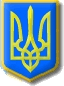 